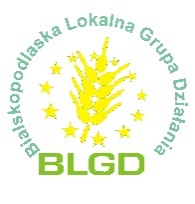 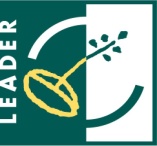 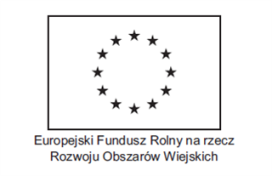 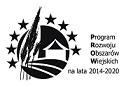 WNIOSEK O POWIERZENIE GRANTUw ramach projektu grantowego realizowanego przez Bialskopodlaską Lokalną Grupę Działania z Programu Rozwoju Obszarów Wiejskich na lata 2014-2020Działanie 19 „Wsparcie dla rozwoju lokalnego w ramach inicjatywy LEADER”   Poddziałanie 19.2 „Wsparcie na wdrażanie operacji w ramach strategii rozwoju lokalnego kierowanego przez społeczność” UWAGA : Przed wypełnieniem formularza wniosku należy zapoznać się z Regulaminem konkursu grantowego oraz Instrukcją wypełnienia wniosku o powierzenie grantu „……….”. *Proszę uzupełnić białe pola wniosku. W sytuacji gdy dane pole nie dotyczy beneficjenta, należy wstawić „nie dotyczy” lub „n.d.”1. Numer naboru wnioków:2. Termin naboru wniosków:3. Podmiot ubiegający się o przyznanie pomocy korzystał z doradztwa LGD:TAK   			NIE  4. Rodzaj doradztwa:I. IDENTYFIKACJA WNIOSKODAWCY:I. 1. Rodzaj Wnioskodawcy □ 1.1 Jednostka Samorządu Terytorialnego □ 1.2 Jednostki organizacyjne jednostek samorządu terytorialnego□ 1.3 Jednostka organizacyjna związku wyznaniowego i kościoła□ 1.4 Osoba prawna   (np. organizacja pozarządowa, związek stowarzyszeń, spółdzielnia, kółko rolnicze, koło łowieckie)I. 2. Dane identyfikacyjne Wnioskodawcy I.3. Adres Wnioskodawcy I.4. Adres do korespondencji (uzupełnić jeżeli jest inny niż adres siedziby/zamieszkania)I.5. Dane osób upoważnionych do reprezentowania Wnioskodawcy (zgodnie z dokumentami rejestrowymi KRS lub innym)I.6. Dane osoby uprawnionej do kontaktu w sprawie wniosku:I.7 Dane Pełnomocnika podmiotu ubiegającego się o przyznanie pomocy (uzupełnić jeżeli dotyczy)II. Charakterystyka jednostki organizacyjnejIII. INFORMACJE O GRANCIEIV. WSKAŹNIKI REALIZACJI CELÓW GRANTUV. PLAN FINANSOWY GRANTUVI. SZCZEGÓŁOWY OPIS ZADANIAVII.  ZGODNOŚĆ ZADANIA Z KRYTERIAMI WYBORU OPERACJI DLA PROJEKTÓW GRANTOWYCH BLGD – uzasadnienie zgodności.VIII. INFORMACJA O ZAŁĄCZNIKACH  X. OŚWIADCZENIA I ZOBOWIĄZANIA WNIOSKODAWCY. 1. Wnioskuję o przyznanie pomocy finansowej w wysokości ……………………………zł. słownie …………………………………………………………………………………………2. Oświadczam, że:nie podlegam  zakazowi dostępu do środków publicznych, o których mowa w art. 5 ust. 3 pkt. 4 Ustawy z dn. 27 sierpnia 2009 r. o finansach publicznych (Dz. U. z 2013 r. poz. 885 z późn. zm.) na podstawie prawomocnego orzeczenia sądu, grant określony w niniejszym wniosku nie będzie finansowany z udziałem innych środków publicznych, z wyjątkiem przypadku, o którym mowa w § 4 ust. 3 pkt 1 rozporządzenia LSR,znane mi są zasady przyznawania pomocy określone w przepisach Ustawy z dn. 18.03.2015 r. o rozwoju lokalnym z udziałem lokalnej społeczności (Dz.U. 2015, poz. 378), w przepisach rozporządzenia Ministra Rolnictwa i Rozwoju Wsi z dnia 9.10.2015 r. w sprawie szczegółowych warunków i trybu przyznawania pomocy finansowej w ramach poddziałania „Wsparcie na wdrażanie operacji w ramach strategii rozwoju lokalnego kierowanego przez społeczność” objętego Programem Rozwoju Obszarów Wiejskich na lata 2014-2020 (Dz.U. 2015, poz. 1570), Regulaminie Konkursu Grantowego BLGD oraz wymagania uszczegółowione w Instrukcji wypełniania wniosku o przyznanie pomocy, w tym zasady przyznawania pomocy na refundację kosztów kwalifikowalnych określonych we wniosku, poniesionych w związku z realizacją operacji,nie wykonuję działalności gospodarczej w rozumieniu Ustawy z 02.07.2004 r. o swobodzie działalności gospodarczej (Dz.U. 2015, poz. 584, z późn. zm.), ani nie deklaruję jej podjęcia w związku z realizacją niniejszego projektu, informacje zawarte we wniosku oraz jego załącznikach są prawdziwe i zgodne ze stanem prawnym 
i faktycznym; znane mi są skutki składania fałszywych oświadczeń wynikające z art. 297 § 1 ustawy z dnia 
6 czerwca 1997 r. Kodeks karny (Dz.U. Nr 88, poz. 553 z późn. zm.), jestem świadomy, że zgodnie z art. 30 ust. 2 rozporządzenia Komisji (UE) Nr 65/2011 z dnia 27 stycznia 2011r. ustanawiającego szczegółowe zasady wykonania rozporządzenia Rady (WE) Nr 1698/2005 
w odniesieniu do wprowadzenia procedur kontroli oraz do zasady wzajemnej zgodności w zakresie środków wsparcia rozwoju obszarów wiejskich (Dz.Urz. UE L 25 z 28.01.2011r., str. 8 z późn. zm.) w przypadku stwierdzenia umyślnego złożenia fałszywych oświadczeń daną operację wyklucza się ze wsparcia EFRROW i odzyskuje wszystkie kwoty, które zostały wypłacone na tę operację wraz z należnymi odsetkami oraz że zostanę wykluczony z możliwości otrzymywania wsparcia w ramach tego samego działania w danym roku kalendarzowym oraz w następnym roku kalendarzowym,  Wyrażam zgodę na przetwarzanie moich danych osobowych zgodnie z ustawą z dnia 29.08.1997 r. 
o ochronie danych osobowych (Dz.U. z 2015 poz. 2135, z późn. zm.) przez Bialskopodlaską Lokalną Grupę Działania.3. Zobowiązuję się do:umożliwienia upoważnionym podmiotom przeprowadzania kontroli wszelkich elementów związanych z realizowaną operacją do dnia, w którym upłynie 5 lat od dnia przyznania pomocy, w szczególności wizytacji w miejscu oraz kontroli na miejscu realizacji operacji i kontroli dokumentów oraz obecności osobistej / osoby reprezentującej / pełnomocnika, podczas wykonywania powyższych czynności, a także przechowywania dokumentów związanych z przyznaną pomocą do dnia, w którym upłynie 5 lat od dnia dokonania płatności ostatecznej,niezwłocznego poinformowania BLGD o wszelkich zmianach danych, mogących mieć wpływ na wykonanie umowy oraz nienależne wypłacenie kwot w ramach pomocy z EFRROW, niezwłocznego poinformowania BLGD o wyniku postępowania o udzielenie zamówienia publicznego (dotyczy JSFP), prowadzenia oddzielnego systemu rachunkowości albo korzystania z odpowiedniego kodu rachunkowego, o których mowa w art. 66 ust. 1 lit. c ppkt i rozporządzenia nr 1305/2013 w ramach prowadzonych ksiąg rachunkowych albo przez prowadzenie zestawienia faktur lub równoważnych dokumentów księgowych na formularzu udostępnionym przez SW lub BLGD, jeżeli na podstawie odrębnych przepisów beneficjent nie jest zobowiązany do prowadzenia ksiąg rachunkowych (zgodnie z Rozporządzeniem MRiRW z dnia 24 września 2015 r. – w sprawie szczegółowych warunków i trybu przyznawania pomocy finansowej w ramach poddziałania „Wsparcie na wdrażanie operacji w ramach strategii rozwoju lokalnego kierowanego przez społeczność” objętego Programem Rozwoju Obszarów Wiejskich na lata 2014–2020, Dz.U. 2015, poz. 1570) zwrotu pomocy/części pomocy, jeżeli w wyniku realizacji operacji nieinwestycyjnej uzyskam przychód wyższy niż wkład własny.f) informowania i rozpowszechniania informacji o pomocy otrzymanej z EFRROW, zgodnie z przepisami Załącznika III do rozporządzenia nr 808/2014 opisanymi w Księdze wizualizacji znaku Programu Rozwoju Obszarów Wiejskich na lata 2014–2020, opublikowanej na stronie internetowej Ministerstwa Rolnictwa i Rozwoju Wsi oraz z uwzględnieniem zasad określonych przez LGD i zamieszczonych na jej stronie internetowej, w trakcie realizacji operacji, w terminie od dnia zawarcia umowy do dnia złożenia wniosku o płatność końcową, a gdy został wezwany do usunięcia braków w tym wniosku, nie później niż do dnia ostatniego uzupełnienia wniosku o płatność końcową, z zastrzeżeniem terminu, o którym mowa w § 10 ust. 1 pkt 4; Przyjmuję do wiadomości, że:zebrane dane osobowe będą przechowywane i przetwarzane przez BLGD, która dokonuje wyboru operacji do finansowania, Samorząd Województwa, właściwy ze względu na siedzibę ww. oraz Agencję Restrukturyzacji i Modernizacji Rolnictwa z siedzibą: 00-175 Warszawa Al. Jana Pawła II 70, zgodnie 
z przepisami ustawy z dnia 29 sierpnia 1997 r. o ochronie danych osobowych (Dz. U. z 2014 r. poz. 1182 
z późn. zm.) w celu przyznania pomocy finansowej i płatności w ramach Działania 19 „Wsparcie dla rozwoju lokalnego w ramach inicjatywy LEADER”, Poddziałania 19.2 „Wsparcie na wdrażanie operacji w ramach strategii rozwoju lokalnego kierowanego przez społeczność” objętego PROW na lata 2014-2020, przysługuje mi prawo wglądu do moich danych osobowych oraz do ich poprawiania, dane beneficjenta mogą być przetwarzane przez organy audytowe i dochodzeniowe Wspólnot i państw członkowskich dla zabezpieczenia interesów finansowych Wspólnot, przyznana Wnioskodawcy kwota płatności z tytułu przyznanej pomocy w ramach Działania 19 „Wsparcie dla rozwoju lokalnego w ramach inicjatywy LEADER”, Poddziałania 19.2 „Wsparcie na wdrażanie operacji w ramach strategii rozwoju lokalnego kierowanego przez społeczność” objętego PROW na lata 2014-2020, zostanie opublikowana na stronie internetowej BLGD, ………………………..………			…………….………………………………..…miejscowość, data						         podpis Wnioskodawcy/osób reprezentujących Wnioskodawcę		Potwierdzenie przyjęcia przez  BLGD /pieczęć/……………………………………data i godzina przyjęcia, podpis pracownika BLGD…………………………………..znak sprawy Liczba załączników dołączonych przez podmiot ubiegający się o przyznanie pomocy.I.2.1 Nazwa Wnioskodawcy:I.2.1 Nazwa Wnioskodawcy:I.2.2 W jakim rejestrze figuruje Wnioskodawcy (jeśli dotyczy): I.2.2 W jakim rejestrze figuruje Wnioskodawcy (jeśli dotyczy): I.2.2 W jakim rejestrze figuruje Wnioskodawcy (jeśli dotyczy): I.2.2 W jakim rejestrze figuruje Wnioskodawcy (jeśli dotyczy): a)  Nazwa rejestru 
(KRS lub inny)b) Numer w rejestrzeb) Numer w rejestrzec) Data wpisu do rejestruI.2.3 Numer NIP:I.2.3 Numer NIP:I.2.4. REGON:I.2.4. REGON:I.2.5 Numer identyfikacyjny Wnioskodawcy:(nadawany w  trybie przepisów o krajowym systemie ewidencji producentów, ewidencji gospodarstw rolnych oraz ewidencji wniosków 
o przyznanie płatności)I.2.5 Numer identyfikacyjny Wnioskodawcy:(nadawany w  trybie przepisów o krajowym systemie ewidencji producentów, ewidencji gospodarstw rolnych oraz ewidencji wniosków 
o przyznanie płatności)I.2.6 Adres siedziby bądź oddziału WnioskodawcyI.2.6 Adres siedziby bądź oddziału WnioskodawcyI.3.1 WojewództwoI.3.2 PowiatI.3.2 PowiatI.3.3 GminaI.3.4 UlicaI.3.5 Nr domuI.3.6 Nr lokaluI.3.7 MiejscowośćI.3.8 Kod pocztowyI.3.9 PocztaI.3.10 Nr telefonuI.3.11 Nr faksuI.3.12 Adres e-mailI.3.12 Adres e-mailI.3.13 Adres www I.3.13 Adres www I.4.1 WojewództwoI.4.2 PowiatI.4.2 PowiatI.4.3 GminaI.4.4 UlicaI.4.5 Nr domuI.4.6 Nr lokaluI.4.7 MiejscowośćI.4.8 Kod pocztowyI.4.9 PocztaI.4.10 Nr telefonuI.4.11 Nr faksuI.4.12 Adres e-mailI.4.12 Adres e-mailI.4.13 Adres www I.4.13 Adres www I.5.1 Imię i nazwiskoI.5.2 Stanowisko/FunkcjaI.6.1 Imię i NazwiskoI.6.2 nr tel.I.6.3 e-mailI.7.1 Imię i NazwiskoI.7.2 nr tel.I.7.3 e-mailI.7.4 Stanowisko/FunkcjaI.7.5 KrajI.7.6 WojewództwoI.7.7 Kod pocztowy/PocztaI.7.8 UlicaI.7.9 Numer domu/ lokaluI.7.10 Miejscowość I.7.11 Adres wwwI.7.11 Adres wwwII.1.NazwaII.2. Siedziba/miejsce prowadzonej działalnościGminaII.2. Siedziba/miejsce prowadzonej działalnościUlica/MiejscowośćII.2. Siedziba/miejsce prowadzonej działalnościNr domu/lokaluII.2. Siedziba/miejsce prowadzonej działalnościKod pocztowyII.2. Siedziba/miejsce prowadzonej działalnościPocztaII.3. Informacja o prowadzonych działaniachIII.1. Tytuł grantuIII.2. Okres realizacji: od-do; w przedziale dz-m-r)III.3. Miejsce realizacji grantu:Województwo/Powiat/GminaIII.3. Miejsce realizacji grantu:III.3. Miejsce realizacji grantu:Miejscowość / Kod pocztowy / PocztaIII.3. Miejsce realizacji grantu:III.3. Miejsce realizacji grantu:Ulica / oznaczenie działki/Nr domu / Nr lokaluIII.3. Miejsce realizacji grantu:III.4. Cel główny grantu:Należy szczegółowo określić cel, jaki stawia sobie Wnioskodawca przystępując do realizacji grantu, 
z którego wynikać będzie wpływ na osiągnięcie celów określonych dla Projektu Grantowego BLGDIII.5. Uzasadnienie zgodności grantu z celem projektu grantowego BLGDIII.6. Uzasadnienie zgodności grantu z zakresem tematycznym projektu grantowego określonym w ogłoszeniu o naborze wniosków o powierzenie grantu (Należy zaznaczyć)         Działania na rzecz zachowania tożsamości lokalnej obszaru LSR:Liczba zorganizowanych warsztatów dotyczących zachowania dziedzictwa kulturowego, historycznego i naturalnego obszaru LSRLiczba podmiotów działających w sferze kultury, które otrzymały  wsparcie w ramach realizacji LSR         Działania promujące obszar LSRLiczba wydanych publikacji o dziedzictwie kulturowym, historycznym i naturalnym obszaru objętego LSR.Liczba zorganizowanych imprez promujących obszar objęty LSR.         Aktywizacja społeczności lokalnejLiczba zorganizowanych imprez aktywizujących społeczeństwo na obszarze objętym LSR.III.7. Opis grantuW tym punkcie należy odnieść się do każdego z n/w podpunktów:A/ Ogólna charakterystyka grantuB/ Potrzeba realizacji grantuC/ Planowane działaniaD/ Grupy docelowe (odbiorcy) grantu w tym grupy defaworyzowane wskazane w LSRE/ Zakładane rezultaty grantuIII.7. Opis grantuW tym punkcie należy odnieść się do każdego z n/w podpunktów:A/ Ogólna charakterystyka grantuB/ Potrzeba realizacji grantuC/ Planowane działaniaD/ Grupy docelowe (odbiorcy) grantu w tym grupy defaworyzowane wskazane w LSRE/ Zakładane rezultaty grantuIII.8. Promocja grantu (Należy wskazać sposób promocji obszaru BLGD w tym informowanie o źródłach finansowania grantu ze środków PROW 2014-2020 III.8. Promocja grantu (Należy wskazać sposób promocji obszaru BLGD w tym informowanie o źródłach finansowania grantu ze środków PROW 2014-2020 AWSKAŹNIKI PRODUKTUWSKAŹNIKI PRODUKTUWSKAŹNIKI PRODUKTUWSKAŹNIKI PRODUKTUWSKAŹNIKI PRODUKTUWskaźnik produktuJednostka miarySposób pomiaruWartość docelowaWartość docelowaWskaźnik produktuJednostka miarySposób pomiaruRokWartość123BWSKAŻNIKI REZULTATUWSKAŻNIKI REZULTATUWSKAŻNIKI REZULTATUWSKAŻNIKI REZULTATUWSKAŻNIKI REZULTATUWskaźnik rezultatuJednostka miarySposób pomiaruWartość docelowaWartość docelowaWskaźnik rezultatuJednostka miarySposób pomiaruRokWartość123Limit pomocy dla jednego grantobiorcy w ramach projektu grantowego 100.000,00Dotychczasowa przyznana pomoc w ramach projektu grantowego Dotychczasowa przyznana pomoc w ramach całego poddziałania 19.2 ( numer umowy oraz kwota wsparcia)Pozostały do wykorzystania limit pomocy w ramach projektu grantowegoPozostały do wykorzystania limit pomocy w ramach całego poddziałania 19.2TABELA AKOSZTYKOSZTYKOSZTYKOSZTYRodzaje kosztówRodzaje kosztówRodzaje kosztówCałkowity koszt zadania 
w złKoszty kwalifikowane zadania w złKoszty określone w § 17 rozporządzenia Ministra Rolnictwa i Rozwoju Wsi z dnia 24.09.2015 r. (Dz. U z 2015 poz. 1570) z wyłączeniem wartości wkładu rzeczowego oraz kosztów ogólnychKoszty określone w § 17 rozporządzenia Ministra Rolnictwa i Rozwoju Wsi z dnia 24.09.2015 r. (Dz. U z 2015 poz. 1570) z wyłączeniem wartości wkładu rzeczowego oraz kosztów ogólnychKoszty określone w § 17 rozporządzenia Ministra Rolnictwa i Rozwoju Wsi z dnia 24.09.2015 r. (Dz. U z 2015 poz. 1570) z wyłączeniem wartości wkładu rzeczowego oraz kosztów ogólnych2. Koszt ogólne w wysokości nieprzekraczające 10 % pozostałych kosztów kwalifikowanych operacji2. Koszt ogólne w wysokości nieprzekraczające 10 % pozostałych kosztów kwalifikowanych operacji2. Koszt ogólne w wysokości nieprzekraczające 10 % pozostałych kosztów kwalifikowanych operacji3. Razem koszty realizacji projektu grantowego (suma kwot 1,2,3)3. Razem koszty realizacji projektu grantowego (suma kwot 1,2,3)3. Razem koszty realizacji projektu grantowego (suma kwot 1,2,3)TABELA BŹRÓDŁA FINANSOWANIAŹRÓDŁA FINANSOWANIAŹRÓDŁA FINANSOWANIAŹRÓDŁA FINANSOWANIAWnioskodawcy JSFP (jednostki sektora finansów publicznych) – max 63,63 %Wnioskodawcy JSFP (jednostki sektora finansów publicznych) – max 63,63 %Wnioskodawcy JSFP (jednostki sektora finansów publicznych) – max 63,63 %Wnioskodawcy JSFP (jednostki sektora finansów publicznych) – max 63,63 %Wnioskodawcy JSFP (jednostki sektora finansów publicznych) – max 63,63 %Wnioskowana kwota pomocyWnioskowana kwota pomocyzłWnioskowana kwota pomocyWnioskowana kwota pomocy%Wkład własnyWkład własnyzłWkład własnyWkład własny%Pozostali wnioskodawcy (spoza sektora JSFP) – max 90 %Pozostali wnioskodawcy (spoza sektora JSFP) – max 90 %Pozostali wnioskodawcy (spoza sektora JSFP) – max 90 %Pozostali wnioskodawcy (spoza sektora JSFP) – max 90 %Pozostali wnioskodawcy (spoza sektora JSFP) – max 90 %Wnioskowana kwota pomocyWnioskowana kwota pomocyzłWnioskowana kwota pomocyWnioskowana kwota pomocy%Wkład własnyWkład własnyzłWkład własnyWkład własny%Oznaczenie kosztuNazwa kosztuKwota Specyfikacje/ parametry techniczne Uzasadnienie celowości kosztuUzasadnienie racjonalności kosztuI.A.1I.A.2I.B.1I.B.2II.B.1SumaSumaNazwa kryteriumUzasadnienie zgodnościLp.Nazwa załącznikaLiczba załącznikówTakTakNDNDJednostka samorządu terytorialnego:Jednostka samorządu terytorialnego:Jednostka samorządu terytorialnego:Jednostka samorządu terytorialnego:Jednostka samorządu terytorialnego:Jednostka samorządu terytorialnego:Jednostka samorządu terytorialnego:Dokument potwierdzający prawo do reprezentowania jednostki samorządu terytorialnegoJednostka organizacyjna jednostki samorządu terytorialnegoJednostka organizacyjna jednostki samorządu terytorialnegoJednostka organizacyjna jednostki samorządu terytorialnegoJednostka organizacyjna jednostki samorządu terytorialnegoJednostka organizacyjna jednostki samorządu terytorialnegoJednostka organizacyjna jednostki samorządu terytorialnegoJednostka organizacyjna jednostki samorządu terytorialnegoDokument potwierdzający posiadanie osobowości prawnej przez jednostkę organizacyjną jednostki samorządu terytorialnegoDokument potwierdzający prawo do reprezentacji jednostki organizacyjnej jednostki samorządu terytorialnegoJednostka organizacyjna związku wyznaniowego i KościołaJednostka organizacyjna związku wyznaniowego i KościołaJednostka organizacyjna związku wyznaniowego i KościołaJednostka organizacyjna związku wyznaniowego i KościołaJednostka organizacyjna związku wyznaniowego i KościołaJednostka organizacyjna związku wyznaniowego i KościołaJednostka organizacyjna związku wyznaniowego i KościołaZaświadczenie potwierdzające posiadanie osobowości prawnej 
i o pełnieniu funkcji organu osoby prawnejOsoba prawnaOsoba prawnaOsoba prawnaOsoba prawnaOsoba prawnaOsoba prawnaOsoba prawnaDokument potwierdzający osobowość prawną oraz posiadanie przez Wnioskodawcę siedziby lub prowadzenie działalności na obszarze objętym LSR (odpis/wydruk z KRS/innego rejestru) ZAŁĄCZNIKIZAŁĄCZNIKIZAŁĄCZNIKIZAŁĄCZNIKIZAŁĄCZNIKIZAŁĄCZNIKIZAŁĄCZNIKIDokumenty potwierdzające, że grantobiorca ubiegający się o realizację grantu:posiada doświadczenie w realizacji projektów ocharakterze podobnym do zadania, które zamierza realizować, lubb) posiada zasoby odpowiednie do przedmiotu zadania, które zamierza realizować.Zaświadczenie o numerze identyfikacyjnym nadanym zgodnie z Ustawą z dnia 18 grudnia 2003 r. o krajowym systemie ewidencji producentów, ewidencji gospodarstw rolnych oraz ewidencji wniosków o przyznanie płatności (Dz. U. z 2012 r. poz.86) lubOświadczenie właściciela(i) lub współwłaściciela nieruchomości, że wyraża(ją) zgodę na realizację operacji bezpośrednio związanej z nieruchomością jeżeli operacja jest realizowana na terenie nieruchomości będącej w posiadaniu zależnym lub będącej przedmiotem współwłasności – na formularzu udostępnionym przez BLGDOświadczenie Wnioskodawcy o kwalifikowalności VAT sporządzone na formularzu udostępnionym przez BLGDDokument potwierdzający nr rachunku bankowego Wnioskodawcy lub jego pełnomocnika prowadzonego przez bank lub spółdzielczą kasę oszczędnościowo-kredytową Inne załącznikiInne załącznikiInne załącznikiInne załącznikiInne załącznikiInne załącznikiDokumenty potwierdzające dokonanie rozeznania cenowego 
w dowolnej formie (np. wydruki z Internetu, oferty sprzedawców,  itp.)inne…